LINEAR PROGRAMMING REVISION – LEO’S LAUNDROMATThe clothes dryers at Leo’s Laundromat can be either coin- or token-operated. Leo is considering how many clothes dryers should be coin-operated and how many should be token-operated.Each coin-operated clothes dryer generates income of $1000 per month.Each token-operated clothes dryer generates income of $800 per month.He has space at his Laundromat for up to 40 clothes dryers. Coin- and token-operated clothes dryers take up the same amount of space.The current demand for token-operated clothes dryers means that Leo must have at least twice as many token-operated clothes dryers than coin-operated clothes dryers.He has an ongoing contract with the company that makes the tokens, and needs to have at least 10 token-operated clothes dryers at his Laundromat.The diary that sells the tokens is not open 24 hours a day, so he needs to have at least 6 coin-operated clothes dryers at his Laundromat.Leo’s income per month from the clothes dryers is given by the function:Income = 1000c + 800tUse the information to calculate how many coin-operated and token-operated clothes dryers Leo should install at his Laundromat to maximise his monthly income.Step 1: Write inequationsThis information may be useful (one equation per statement):He has space at his Laundromat for up to 40 clothes dryersLeo must have at least twice as many token-operated clothes dryers than coin-operated clothes dryers.At least 10 token-operatedAt least 6 coin-operatedStep 2: Draw Axis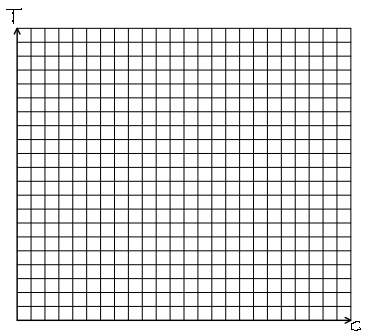 Step 3: Draw linesStep 4: Shade outStep 5: Find vertices of the feasible region       (    ,    ) (    ,    ) (    ,    )  (    ,    )  Step 6: Find the maximum profitThis information may be useful:Income = 1000c + 800tStep 6: Write a statement answering the question. Leo should buy …